                                          АДМИНИСТРАЦИЯ ГОРОДА ЕВПАТОРИИ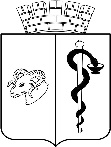 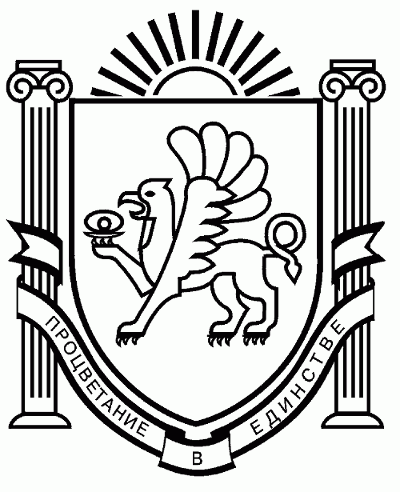 РЕСПУБЛИКИ КРЫМПОСТАНОВЛЕНИЕ_______________                                                                                                       №  _________ЕВПАТОРИЯОб утверждении положения о порядкеприменения к муниципальным служащимадминистрации города Евпатории Республики Крымдисциплинарных взысканий за несоблюдениеограничений и запретов, требований о предотвращенииили урегулировании конфликта интересови неисполнение  обязанностей, установленныхв целях противодействия коррупцииВ соответствии с Трудовым кодексом Российской Федерации, Федеральным законом от 02.03.2007 № 25-ФЗ «О муниципальной службе в Российской Федерации», Федеральным законом от 25.12.2008 № 273-ФЗ «О противодействии коррупции», Законом Республики Крым от 27.07.2014 № 36-ЗРК «О противодействии коррупции в Республике Крым», Законом Республики Крым от 16.09.2014 № 76-ЗРК «О муниципальной службе в Республике Крым», Законом Республики Крым от 30.06.2020 № 95-ЗРК «Об отдельных вопросах участия лиц, замещающих государственные должности Республики Крым, лиц, замещающих муниципальные должности, и муниципальных служащих в управлении некоммерческими организациями и о внесении изменений в некоторые законы Республики Крым», в связи с принятием Федерального закона от 10.07.2023 № 286-ФЗ "О внесении изменений в отдельные законодательные акты Российской Федерации", администрация города Евпатории Республики Крым п о с т а н о в л я е т:1. Утвердить положение о порядке применения к муниципальным служащим администрации города Евпатории Республики Крым дисциплинарных взысканий за несоблюдение ограничений и запретов, требований о предотвращении или урегулировании конфликта интересов и неисполнение  обязанностей, установленных в целях противодействия коррупции. Прилагается.2. Признать утратившими силу постановление администрации города Евпатории Республики Крым от 15.12.2020 № 2280-п «Об утверждении положения о порядке применения к муниципальным служащим администрации города Евпатории Республики Крым дисциплинарных взысканий за несоблюдение ограничений и запретов, требований о предотвращении или урегулировании конфликта интересов и неисполнение  обязанностей, установленных в целях противодействия коррупции». 3.  Настоящее постановление вступает в силу со дня его обнародования на  официальном сайте правительства Республики Крым - http://rk.gov.ru/, в разделе: муниципальные образования, подраздел – Евпатория, а также на официальном сайте муниципального образования городской округ Евпатория Республики Крым – http://my-evp.ru в разделе Документы, подраздел – Документы администрации города в информационно-телекоммуникационной сети общего пользования.4. Контроль за исполнением настоящего постановления возложить на руководителя аппарата администрации города Евпатории Республики Крым Михайлик Е.В.Глава администрации города Евпатории Республики Крым                                                           Е.М. ДемидоваУТВЕРЖДЕНОпостановлением администрации города Евпатории Республики Крым от ________________ № ____________ПОЛОЖЕНИЕо порядке применения к муниципальным служащим администрации города Евпатории Республики Крым дисциплинарных взысканий за несоблюдение ограничений и запретов, требований о предотвращении или урегулировании конфликта интересов и неисполнение  обязанностей, установленных в целях противодействия коррупции1. Положением о порядке применения к муниципальным служащим администрации города Евпатории Республики Крым дисциплинарных взысканий за несоблюдение ограничений и запретов, требований о предотвращении или урегулировании конфликта интересов и неисполнение  обязанностей, установленных в целях противодействия коррупции (далее – Положение), определяется порядок применения дисциплинарных взысканий, предусмотренных статьями 27, 27.1 Федерального закона "О муниципальной службе в Российской Федерации" от 02.03.2007 № 25-ФЗ, в соответствии с требованиями Трудового кодекса Российской Федерации, Федерального закона от 25.12.2008 № 273-ФЗ "О противодействии коррупции", Закона Республики Крым от 16.09.2014 № 76-ЗРК, "О муниципальной службе в Республике Крым", в отношении муниципальных служащих администрации города Евпатории Республики Крым. 2. В целях настоящего Положения под дисциплинарным проступком понимается неисполнение или ненадлежащее исполнение муниципальным служащим по его вине возложенных на него служебных обязанностей.3. За совершение дисциплинарного проступка, включая несоблюдение муниципальным служащим ограничений и запретов, требований о предотвращении или об урегулировании конфликта интересов и неисполнение обязанностей, установленных в целях противодействия коррупции, Федеральным законом от 02.03.2007 № 25-ФЗ «О муниципальной службе в Российской Федерации», Федеральным законом от 25 декабря 2008 года         № 273-ФЗ «О противодействии коррупции» и другими федеральными законами, налагаются следующие дисциплинарные взыскания: - Замечание;- Выговор;- Увольнение с муниципальной службы по соответствующим основаниям.3.1. Глава администрации города Евпатории Республики Крым освобождается от ответственности за несоблюдение ограничений и запретов, требований о предотвращении или об урегулировании конфликта интересов и неисполнение обязанностей, установленных Федеральным законом от 06.10.2003 № 131-ФЗ "Об общих принципах организации местного самоуправления в Российской Федерации" и другими федеральными законами в целях противодействия коррупции, в случае, если несоблюдение таких ограничений, запретов и требований, а также неисполнение таких обязанностей признается следствием не зависящих от него обстоятельств в порядке, предусмотренном частями 3 - 6 статьи 13 Федерального закона от 25 декабря 2008 года № 273-ФЗ "О противодействии коррупции".3.2. Муниципальный служащий освобождается от ответственности за несоблюдение ограничений и запретов, требований о предотвращении или об урегулировании конфликта интересов и неисполнение обязанностей, установленных Федеральным законом от 02.03.2007 № 25-ФЗ «О муниципальной службе в Российской Федерации» и другими федеральными законами в целях противодействия коррупции, в случае, если несоблюдение таких ограничений, запретов и требований, а также неисполнение таких обязанностей признается следствием не зависящих от него обстоятельств в порядке, предусмотренном частями 3 - 6 статьи 13 Федерального закона от 25 декабря 2008 года № 273-ФЗ "О противодействии коррупции".4. Муниципальный служащий подлежит увольнению с муниципальной службы в связи с утратой доверия в случаях совершения следующих правонарушений, установленных  статьями 14.1 и 15 Федерального закона от 02.03.2007 № 25-ФЗ «О муниципальной службе в Российской Федерации»:4.1. Непринятие муниципальным служащим, являющимся стороной конфликта интересов, мер по предотвращению или урегулированию конфликта интересов, за исключением случаев, установленных федеральными законами.4.2. Непредставление муниципальным служащим сведений о своих доходах, расходах, об имуществе и обязательствах имущественного характера, а также о доходах, расходах, об имуществе и обязательствах имущественного характера своих супруги (супруга) и несовершеннолетних детей в случае, если представление таких сведений обязательно, либо представление заведомо  неполных сведений, за исключением случаев, установленных федеральными законами.4.2.1. Представление муниципальным служащим заведомо недостоверных сведений, указанных в пункте 4.2., является правонарушением, влекущим увольнение муниципального служащего с муниципальной службы.5. Непринятие муниципальным служащим, являющимся представителем нанимателя, которому стало известно о возникновении у подчиненного ему муниципального служащего личной заинтересованности, которая приводит или может привести к конфликту интересов, мер по предотвращению или урегулированию конфликта интересов является правонарушением, влекущим увольнение муниципального служащего, являющегося представителем нанимателя, с муниципальной службы, за исключением случаев, установленных федеральными законами.6. Муниципальный служащий, допустивший дисциплинарный проступок, может быть временно (но не более чем на один месяц), до решения вопроса о его дисциплинарной ответственности, отстранен от исполнения должностных обязанностей с сохранением денежного содержания. Отстранение муниципального служащего от исполнения должностных обязанностей в этом случае производится распоряжением главы администрации города Евпатории Республики Крым.Порядок применения и снятия дисциплинарных взысканий определяется трудовым законодательством, за исключением случаев, предусмотренных Федеральным законом от 02.03.2007 № 25-ФЗ "О муниципальной службе в Российской Федерации".7. Дисциплинарные взыскания применяются представителем нанимателя (работодателем) на основании:7.1. Доклада о результатах проверки, проведенной отделом муниципальной службы и противодействия коррупции управления по работе с персоналом и муниципальной службы администрации города Евпатории Республики Крым в соответствии с пунктом 8 настоящего Положения.7.2. Рекомендации комиссии по соблюдению требований к служебному поведению муниципальных служащих и урегулированию конфликта интересов в случае, если доклад о результатах проверки направлялся в комиссию.7.2.1. Доклада отдела муниципальной службы и противодействия коррупции управления по работе с персоналом и муниципальной службы администрации города Евпатории Республики Крым, о совершении коррупционного правонарушения, в котором излагаются фактические обстоятельства его совершения, и письменного объяснения муниципального служащего только с его согласия и при условии признания им факта совершения коррупционного правонарушения (за исключением применения взыскания в виде увольнения в связи с утратой доверия).7.3. Объяснений муниципального служащего.7.4. Иных материалов.8. Основанием для проведения проверки отделом муниципальной службы и противодействия коррупции управления по работе с персоналом и муниципальной службы администрации города Евпатории Республики Крым является достаточная информация, представленная в письменном виде:8.1. Правоохранительными органами, иными государственными органами, органами местного самоуправления и их должностными лицами.8.2. Региональными или местными отделениями политических партий, а также зарегистрированными в соответствии с законом региональными общественными объединениями, не являющимися политическими партиями.8.3. Общественным советом, созданным в соответствующем муниципальном образовании;8.4. Средствами массовой информации.9. Анонимные сообщения не могут служить основанием для проведения проверки подразделением кадровой службы по профилактике правонарушений. 10. До применения дисциплинарного взыскания отдел муниципальной службы и противодействия коррупции управления по работе с персоналом и муниципальной службы администрации города Евпатории Республики Крым должно затребовать от муниципального служащего письменное объяснение. Если по истечении двух рабочих дней указанное объяснение не предоставлено, то составляется соответствующий акт. Непредставление муниципальным служащим объяснения не является препятствием для применения дисциплинарного взыскания.11. В случае совершения муниципальным служащим правонарушения, предусмотренного частью 2.3 или 3.1 статьи 14.1 Федерального закона от 02.03.2007 № 25-ФЗ "О муниципальной службе в Российской Федерации", доклад о результатах проверки, письменное объяснение муниципального служащего и другие материалы передаются отделом муниципальной службы и противодействия коррупции управления по работе с персоналом и муниципальной службы администрации города Евпатории Республики Крым в комиссию по соблюдению требований к служебному поведению муниципальных служащих и урегулированию конфликта интересов, которая готовит рекомендации представителю нанимателя (работодателю) по применению к муниципальному служащему дисциплинарного взыскания.В случае совершения муниципальным служащим иного правонарушения доклад о результатах проверки, письменное объяснение муниципального служащего и другие материалы передаются отделом муниципальной службы и противодействия коррупции управления по работе с персоналом и муниципальной службы администрации города Евпатории Республики Крым представителю нанимателя (работодателю).12. При применении взысканий, предусмотренных статьями 14.1, 15 и 27 Федерального закона от 02.03.2007 № 25-ФЗ "О муниципальной службе в Российской Федерации", учитываются характер совершенного муниципальным служащим коррупционного правонарушения, его тяжесть, обстоятельства, при которых оно совершено, соблюдение муниципальным служащим других ограничений и запретов, требований о предотвращении или об урегулировании конфликта интересов и исполнение им обязанностей, установленных в целях противодействия коррупции, а также предшествующие результаты исполнения муниципальным служащим своих должностных обязанностей.13. Взыскания, предусмотренные статьями 14.1, 15 и 27 Федерального закона от 02.03.2007 № 25-ФЗ "О муниципальной службе в Российской Федерации", применяются не позднее шести месяцев со дня поступления информации о совершении муниципальным служащим коррупционного правонарушения, не считая периодов временной нетрудоспособности муниципального служащего, нахождения его в отпуске, и не позднее трех лет со дня совершения им коррупционного правонарушения. В указанные сроки не включается время производства по уголовному делу.14. В распоряжении о применении взыскания к муниципальному служащему в случае совершения им коррупционного правонарушения в качестве основания применения взыскания указывается часть 1 или 2 статьи 27.1 Федерального закона от 02.03.2007 № 25-ФЗ «О муниципальной службе в Российской Федерации». 15. Копия распоряжения о применении взыскания к муниципальному служащему с указанием коррупционного правонарушения и нормативных правовых актов, которые им нарушены, или об отказе в применении к нему такого взыскания с указанием мотивов, вручается муниципальному служащему под роспись в течение трех рабочих дней со дня издания распоряжения, не считая времени отсутствия муниципального служащего на работе. В случае отказа муниципального служащего ознакомиться с указанным распоряжением под роспись составляется соответствующий акт.16. Копия распоряжения работодателя о наложении взыскания на муниципального служащего приобщается к личному делу муниципального служащего.17. Дисциплинарное взыскание может быть обжаловано муниципальным служащим в установленном законодательством порядке.18. Если в течение одного года со дня применения дисциплинарного взыскания муниципальный служащий не был подвергнут новому дисциплинарному взысканию, а именно замечанию и выговору, он считается не имеющим дисциплинарного взыскания. 19. Работодатель до истечения года со дня применения дисциплинарного взыскания к муниципальному служащему имеет право снять его с муниципального служащего по собственной инициативе, письменному заявлению самого муниципального служащего, ходатайству непосредственного руководителя муниципального служащего, подвергшегося взысканию.20. О досрочном снятии дисциплинарного взыскания с муниципального служащего издается распоряжение работодателя. Муниципальный служащий, с которого досрочно снято дисциплинарное взыскание, считается не подвергавшимся взысканию. Копия распоряжения работодателя о досрочном снятии дисциплинарного взыскания с муниципального служащего приобщается к его личному делу.